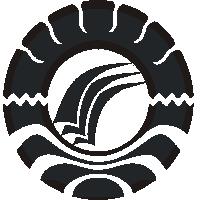 SKRIPSIPENGEMBANGAN MEDIA BAHAN BEKAS UNTUK MENINGKATKAN KEMAMPUAN MENGENAL BENTUK GEOMETRI PADA ANAK KELOMPOK B DI TAMAN KANAK-KANAK AISYIYAH SIBATUA KECAMATAN PANGKAJENE KABUPATEN PANGKEPSITTI HUSNAHPROGRAM STUDI PENDIDIKAN GURU PENDIDIKAN ANAK USIA DINIFAKULTAS ILMU PENDIDIKAN UNIVERSITAS NEGERI MAKASSAR2016PENGEMBANGAN MEDIA BAHAN BEKAS UNTUK MENINGKATKAN KEMAMPUAN MENGENAL BENTUK GEOMETRI PADA ANAK KELOMPOK B DI TAMAN KANAK-KANAK AISYIYAH SIBATUA KECAMATAN PANGKAJENE KABUPATEN PANGKEPSKRIPSIDiajukan untuk Memenuhi Persyaratan GunaMemperoleh Gelar Sarjana Pendidikan pada Program Studi Pendidikan GuruPendidikan Anak Usia Dini Strata Satu Fakultas Ilmu PendidikanUniversitas Negeri MakassarSITTI HUSNAH1449046109PROGRAM STUDI PENDIDIKAN GURU PENDIDIKAN ANAK USIA DINIFAKULTAS ILMU PENDIDIKAN UNIVERSITAS NEGERI MAKASSAR2016KEMENTERIAN RISET TEKNOLOGI DAN PENDIDIKAN TINGGI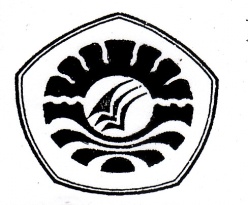 UNIVERSITAS NEGERI MAKASSAR (UNM)FAKULTAS pILMU PENDIDIKANPROGRAM STUDI PENDIDIKAN GURU PENDIDIKAN ANAK USIA DINI Jl. Tamalate 1 Tidung Makassar  Telp.(0411) 884457, Fax (0411) 883076 Laman: www.inm.ac.id PERSETUJUAN PEMBIMBINGSkripsi dengan Judul 	:	Pengembangan Media Bahan Bekas Untuk Meningkatkan Kemampuan Mengenal Bentuk Geometri Pada Anak Kelompok B di Taman Kanak-Kanak Aisyiyah Sibatua Kecamatan Pangkajene Kabupaten PangkepNama		 	 : SITTI HUSNAH NIM			 : 1449046109Program Studi		 : Pendidikan Guru Pendidikan Anak Usia DiniFakultas		 : Ilmu Pendidikan Setelah diperiksa dan diujikan, telah memenuhi syarat untuk memperoleh gelar sarjana Pendidikan (S.Pd) pada program Studi Pendidikan Guru Pendidikan Anak Usia Dini (PG-PAUD) Fakultas Ilmu Pendidikan Universitas Negeri Makassar.Makassar,      Januari 2016Dosen Pembimbing I			   		          Dosen Pembimbing II 		Dra. Hj. SUMARTINI, M.Pd.		       HAJERAH, S.Pd.I, M.Pd.NIP. 19491228 197803 2 002			                NIP. 19850621 201212 2 005	Disahkan,Ketua Prodi PGPAUD FIP UNMSYAMSUARDI, S.Pd, M.PdNIP. 19830210200812 1 002KEMENTERIAN RISET TEKNOLOGI DAN PENDIDIKAN TINGGIUNIVERSITAS NEGERI MAKASSAR (UNM)FAKULTAS ILMU PENDIDIKANPROGRAM STUDI PENDIDIKAN GURU PENDIDIKAN ANAK USIA DINI Jl. Tamalate 1 Tidung Makassar  Telp.(0411) 884457, Fax (0411) 883076 Laman: www.inm.ac.id PENGESAHAN UJIAN SKRIPSISkripsi atas nama : Sitti Husnah,  NIM : 1449046109, Judul : Pengembangan Media Bahan Bekas Untuk Meningkatkan Kemampuan Mengenal Bentuk Geometri Pada Anak Kelompok B di Taman Kanak-Kanak Aisyiyah Sibatua Kecamatan Pangkajene Kabupaten Pangkep.Diterima oleh Panitia Ujian Hasil Penelitian Fakultas Ilmu Pendidikan Universitas Negeri Makassar dengan SK Dekan No.       / UN36.4/KM/ 2016 tanggal 27 Januari 2016 untuk memenuhi sebagian persyaratan memperoleh gelar Sarjana Pendidikan pada Program Studi Pendidikan Guru Pendidikan Anak Usia Dini (PGPAUD) pada hari Sabtu tanggal 29 Januari 2016.					Disahkan olehPD. I Bidang Akademik FIP UNMDr. Abd. Saman, M.Si.KonsNIP. 19720817 200212 1 001                                                                                                                                               PERNYATAAN KEASLIAN SKRIPSISaya menyatakan dengan sesungguhnya bahwa skripsi yang saya susun sebagai syarat penyelesaian tugas akhir pada Program Studi Pendidikan Guru Pendidikan Anak Usia Dini Fakultas Ilmu Pendidikan Universitas Negeri Makassar seluruhnya merupakan hasil karya saya.Adapun bagian-bagian tertentu dalam penulisan skripsi ini yang saya kutip dari hasil orang lain telah dituliskan dengan sebenarnya secara jelas dan sesuai dengan norma-norma, kaidah dan etika penulisan karya ilmiah. Apabila dikemudian hari ditemukan seluruh atau sebagian skripsi ini bukan hasil karya saya sendiri atau adanya plagiasi dalam bagian-bagian tertentu, saya bersedia menerima sanksi termasuk pencabutan gelar akademik yang saya sandang sesuai dengan aturan dan undang-undang yang berlaku. 						         	Makassar,            Januari 2016						       	Yang membuat Pernyataan;							SITTI HUSNAH							NIM. 1449046109MOTOTiada Kata Letih Untuk Mencapai Kesuksesan(SITTI HUSNAH, 2016)DiperuntukkanKarya ini sebagai ungkapan pengabdian yang tulus dan penuh kasih teruntuk Suamiku tercinta, atas suka duka dan dukungan yang tak henti-hentinya dengan cinta kasih yang tulus. Serta Orang tua saya yang senantiasa menaruh harapan yang besar kepada saya.ABSTRAKSITTI HUSNAH. 2016. Pengembangan Media Bahan Bekas Untuk Meningkatkan Kemampuan Mengenal Bentuk Geometri Pada Anak Kelompok B di Taman Kanak-Kanak Aisyiyah Sibatua Kecamatan Pangkajene Kabupaten Pangkep. Dibimbing oleh Dra.Hj.Sumartini, M.Pd dan Hajerah, S.Pdi, M.Pd,  pada Program Studi Pendidikan Guru Pendidikan Anak Usia Dini (PGPAUD) Fakultas Ilmu Pendidikan Universitas Negeri Makassar.Rumusan masalah yang dikaji dalam penelitian ini adalah bagaimana meningkatkan kemampuan mengenal bentuk geometri melalui penggunaan media bahan bekas. Penelitian ini menelaah kemampuan mengenal bentuk geometri melalui media bahan bekas. Tujuan penelitian adalah untuk meningkatkan kemampuan mengenal bentuk geometri melalui media bahan bekas pada anak kelompok B di Taman Kanak-Kanak Aisyiyah Sibatua Kecamatan Pangkajene Kabupaten Pangkep. Jenis penelitian yang digunakan adalah menggunakan deskriptif kualitatif yang meliputi tahap perencanaan, pelaksanaan, pengamatan dan refleksi. Subjek dalam penelitian ini adalah guru kelompok B dan anak didik TK Aisyiyah Sibatua yang berjumlah 15 orang, dengan rincian 6 laki-laki dan 9 perempuan yang aktif dan terdaftar pada semester genap tahun ajaran 2015/2016. Pengumpulan data dilakukan melalui observasi dan dokumentasi. Teknik analisis data yang digunakan adalah teknik analisis deskriptif kualitatif untuk mendeskripsikan semua hal yang diperoleh selama kegiatan berlangsung. Dari hasil pelaksanaan diperoleh data kemampuan mengenal bentuk geometri anak mengalami peningkatan disetiap pertemuannya melalui penggunaan media bahan bekas sehingga dapat disimpulkan bahwa pengembangan pembelajaran melalui media bahan bekas dapat meningkatkan kemampuan mengenal bentuk geometri anak kelompok B TK Aisyiyah Sibatu Kecamatan Pangkajene Kabupaten Pangkep.PRAKATAPuji syukur kehadirat Allah SWT, karena rahmat-Nya sehingga tugas akhir yang berjudul “Pengembangan Media Bahan Bekas Untuk Meningkatkan Kemampuan Mengenal Bentuk Geometri Pada Anak Kelompok B di Taman Kanak-Kanak Aisyiyah Sibatua Kec. Pangkajene Kab.Pangkep” dapat diselesaikan sesuai waktu yang ditargetkan. Walaupun demikian penulis menyadari bahwa masih terdapat kekurangan dalam penulisan ini, baik redaksi kalimatnya maupun dari sistematika penulisannya. Namun demikian harapan penulis, skripsi ini dapat memberikan sedikit harapan demi terciptanya pembelajaran yang bermakna didalam kelas.Dalam penyusunan skripsi ini, penulis menghadapi banyak sekali kesulitan, baik dalam proses pengumpulan bahan pustaka maupun dalam penyusunannya. Namun berkat bimbingan dan dorongan dari berbagai pihak, maka kesulitan dapat teratasi. Oleh karena itu, maka penulis menyampaikan ucapan terima kasih yang sebesar-besarnya kepada yang terhormat Ibu Dra.Hj.Sumartini, M.Pd sebagai pembimbing I dan Ibu Hajerah, S.Pdi, M.Pd selaku dosen pembimbing II atas kesempatannya untuk membimbing penulis selama menyusun lskripsi ini. Selanjutnya ucapan terima kasih penulis tujukan kepada: Prof. Dr. Arismunandar, M.Pd Rektor Universitas Negeri Makassar, yang telah memberi peluang untuk mengikuti proses perkuliahan di Pendidikan Guru Pendidikan Anak Usia Dini Fakultas Ilmu Pendidikan UNM. Dr. Abdullah Sinring, M.Pd sebagai Dekan FIP UNM, yang senantiasa memberikan motivasi dalam berbagai kesempatan untuk lebih meningkatkan profesionalisme melalui proses perkuliahan dan Dr.Abd.Saman, M.Si selaku PD I FIP UNM, Drs. Muslimin, M.Ed selaku PD II FIP UNM, Dr. Pattaufi, MSi selaku PD III FIP UNM, Dr. Parwoto, M.Pd Selaku PD IV FIP UNM yang telah memberikan layanan akademik, administrasi dan kemahasiswaan selama proses pendidikan dan penyelesaian studi.Syamsuardi, S.Pd, M.Pd dan Arifin Manggau, S.Pd, M.Pd, selaku ketua dan sekretaris Prodi PGPAUD FIP UNM yang dengan penuh perhatian dalam memfasilitasi berbagai kebutuhan perkuliahan sehingga kegiatan perkuliahan penulis tempuh sesuai yang ditargetkan.Bapak dan Ibu dosen serta pegawai/ tata usaha PGPAUD UNM atas segala perhatiannya dan pelayanannya baik aspek akademik, administrasi, mauapun aspek kemahasiswaan sehingga proses perkuliahan berjalan sangat lancar.Kepala sekolah dan seluruh staf dewan guru TK. Aisyiyah Sibatua yang telah berkenan menerima penulis dan membantu penulis untuk melakukan penelitian.Kepada kedua orang tua beserta keluarga, yang senantiasa memberikan dorongan selama melanjutkan studi pada perguruan tinggi di UNM.Terkhusus buat suamiku tercinta Baso Ahmad, terima kasih atas segala bantuan dan dukungannya.Sahabat dan teman-teman yang senantiasa memberikan dorongan dan semangat serta banyak membantu penulis selama melanjutkan studi pada perguruan tinggi di UNM serta dalam penyusunan skripsi ini.Akhirnya penulis menyampaikan kepada semua pihak yang tak sempat disebutkan namanya satu persatu atas bantuan dan bimbingannya, semoga Allah SWT senantiasa memberikan ganjaran pahala yang setimpal, Aamiin. Harapan penulis skripsi ini dapat bermanfaat bagi seluruh pembacanya, khususnya bagi pemerhati pendidikan.Makassar ,                            2016                                          Penulis  DAFTAR ISIHalaman Sampul	  iHalaman Judul	  iiPersetujuan Pembimbing 	  iiiPengesahan Ujian Skripsi 	  ivPernyataan Keaslian Skripsi 	  vMoto	  viAbstrak	  viiPrakata 	  viiiDaftar Isi	  xiDaftar Lampiran 	  xiiiBAB I PendahuluanLatar Belakang	 1Rumusan  Masalah 	 5Tujuan Penelitian 	 5Manfaat Penelitian	 6BAB II Tinjauan PustakaPengertian	 71. Mengenal Bentuk Geometri 	 72. Media Bahan Bekas	 11Kelebihan Media Bahan Bekas	 18Kekurangan Media Bahan Bekas	 20BAB III Metode PenelitianSubjek Penelitian	 22Waktu dan Tempat Penelitian	 22Desain / Prosedur Penelitian 	 22Teknik Pengumpulan Data 	 24Teknik Analisis Data dan Standar Pencapaian 	 25BAB IV Hasil Penelitian dan Pembahasan Hasil Penelitian	 28Pembahasan	 43BAB V Kesimpulan dan SaranKesimpulan 	 47Saran	 47DAFTAR PUSTAKA	 49LAMPIRANDAFTAR RIWAYAT HIDUPDAFTAR LAMPIRANLampiran									  Halaman  1. Kisi-Kisi 	51  2. Observasi Guru	52  3. Observasi Anak	64  4. Skenario Pembelajaran	75  5. Rencana Kegiatan Harian (RKH) 	85  6. Foto Kegiatan 	95  7. Permohonan Izin Melakukan Penelitian	101  8. Izin Penelitian Pemerintah Provinsi Sulawesi Selatan	102  9. Izin Penelitian Pemerintah Kabupaten Pangkajene Kepulauan	103  10. Surat Keterangan Melaksanakan Penelitian 	104Panitia Ujian :Ketua         : Dr. Parwoto, M.Pd.(..................................)Sekretaris: Herman, S.Pd., M.Pd(..................................)Pembimbing I: Dra. Hj. Sumartini,  M.Pd(..................................)Pembimbing II: Hajerah, S.Pd.I., M.Pd(..................................)Penguji I: Dra. Kartini Marzuki, M.Si(...................................)Penguji II: Drs. A. Budiman, M.Kes (..................................)